ИНФОРМАЦИОННЫЙ ЛИСТ РЕСПУБЛИКАНСКОЙ СТУДЕНЧЕСКОЙ научно-технической конференции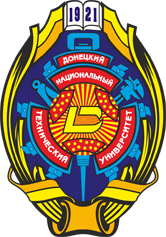 17 апреля 2019 г.УВАЖАЕМЫЕ ДРУЗЬЯ!	Донецкий национальный технический университет, кафедра высшей математики им. В. В. Пака приглашает вас принять участие в работе Республиканской студенческой научно-технической конференции: «МатематичЕСКАЯ культура Инженера»Конференция состоится  _17_ апреля 2019 года в 3-м учебном корпусе Донецкого национального технического университета по адресу: г. Донецк, ул. Артема, 96. Начало работы конференции 14-00.Работа конференции будет осуществляться по секциям:	Секция 1. История математики.                                        (руководитель доц. Прач В.С.)	Секция 2. Математика в профессиональной деятельности инженера.                                    (руководитель доц. Азарова Н.В.)	Секция 3. Экономико-математическое моделирование.                                   (руководитель проф. Евсеева Е. Г.)	Секция 4. Математика в техническом университете.                                   (руководитель проф. Лесина М. Е.)Языки конференции: русский, английский.Презентация докладов: во время конференции вы будете иметь возможность воспользоваться мультимедийным проектором для презентации своего доклада.Издание материалов конференции:По результатам работы конференции планируется издание сборника ее материалов. Для включения доклада в сборник материалов конференции необходимо до 10  апреля 2019 года прислать на электронный адрес оргкомитета текст доклада и заявку на участие. Принимаются доклады объёмом до 8 страниц, набранные в редакторе MS Word, в виде компьютерного файла с расширением *.doc   по электронной почте. Доклад отправляется с адреса руководителя . В случае если доклад отправляется с адреса студента, то обязательно должен быть предоставлен распечатанный текста доклада с подписью руководителя.                Материалы высылать по адресу: v-prach@mail.ruТелефоны для справок:  + 38 0622 3010901 кафедра высшей математики ДонНТУ;ТРЕБОВАНИЯ К ОФОРМЛЕНИЮ ДОКЛАДОВ         В сборнике будут опубликованы работы студентов, выполненные под руководством преподавателя, посвященные вопросам истории математики, математического моделирования и использования математики при обучении будущих инженеров. К печати принимаются доклады на русском или английском языке. Каждый доклад будет рецензироваться членом редакционной коллегии. Доклады, отклоненные членами редакционной коллегии, возвращаются авторам для доработки. Оригинальность текста должна составлять не менее 50 %.СТРУКТУРА ДОКЛАДА           Доклад должен содержать логически связанные разделы. Разделы должны начинаться заголовком, выделенным жирным шрифтом.Введение (Описание проблемы в общем виде. Авторы должны выделить из общей проблемы ту часть, которую он исследует).Постановка задачи (формулирование цели и методов исследования).Результаты (описание основного материала исследования и полученных результатов).Выводы (практическая значимость полученных  результатов).Литература (список использованных литературных источников). ТЕХНИЧЕСКИЕ ТРЕБОВАНИЯОбъем доклада: 3-5 полных страниц;Параметры страницы: формат А5 MS Word; поля: верхнее –  ; нижнее – ; левое – ; правое – ;переплёт – ; от края колонтитула: верхнего – ; нижнего – ; ориентация страницы – книжная;Номера формул: в круглых скобках, выравниваются по правому краю; Отступ первой строки: . Междустрочный интервал: 1пт.Первая страница:Данные об авторах (выравнивание по правой границе, шрифтом Times New Roman Cyr 12):               Ф.И.О. студентастуд.  группы   ШИФР ГРУППЫ  , факультет, ВУЗ;электронный адресРуководитель: Ф.И.О. преподавателя,  Ученая степень, должность,  кафедра, учебное заведениеэлектронный адресНАЗВАНИЕ ДОКЛАДА (по центру большими буквами, полужирным шрифтом Times New Roman Cyr 12);Текст доклада (шрифтом Times New Roman Cyr 10); Ссылки на литературу в квадратных скобках, например [1, с. 54].Литература(по центру полужирным шрифтом Times New Roman Cyr 10); Пример оформления литературных источниковБатунер, Л. М. Математические методы в химической технике / Л. М. Батунер, М. Е. Позин. – Ленинград : Изд-во «Химия». – 1971. – 824 с.Лактионова Д. А. Использование электронного учебного пособия «Математика в профессиональной деятельности инженера» в обучении математике студентов технического университета / Д. А. Лактионова, Н. А. Прокопенко // Теоретико-методологические аспекты преподавания математики в современных условиях : материалы Международной заочной научно-практической конференции (4-10 июня, 2018 г.). – Луганск : Книта, 2018. – С. 105-114.Ягафарова Х.Н. Организация единства мира и формирование порядка как феномена самоорганизации материи // Вестник Башкирского университета. – 2014. – Т. 1, № 5. – С. 211- 214.Пример оформления электронных источниковМосковский государственный университет имени М. В. Ломоносова [Электронный ресурс]. – Режим доступа : http://www.msu.ru. – Заглавие с экрана. – (Дата обращения 14.10.2016 г.).Болдовская Т. Е. Методика формирования математической компетентности студента инженерного вуза: цели и перспективы [Электронный ресурс] / Т. Е. Болдовская, Т. А. Полякова, Е. А. Рождественская // Научно-методический электронный журнал «Концепт». – 2016. – № 3 (март). – С. 76–80. –  Режим доступа :  URL: http://e-koncept.ru/2016/16054.htm. Улитин Г.М. Курс лекций по высшей математике [Электронный ресурс] : учебное пособие для студентов всех специальностей. В 2-х ч. / Г. М. Улитин, А. Н. Гончаров ; Г.М. Улитин, А.Н. Гончаров ; ГВУЗ «ДонНТУ». – 3-е изд. – (1715Кб). – Донецк : ДонНТУ, 2013. – 1 файл. – Систем. требования: ZIP-архиватор, Microsoft Word.Календарь конференцииПорядок подачи материаловМИНИСТЕРСТВО ОБРАЗОВАНИЯ И НАУКИ ДНРГосударственное образовательное учреждениевысшего профессионального образования«ДОНЕЦКИЙ НАЦИОНАЛЬНЫЙ ТЕХНИЧЕСКИЙ УНИВЕРСИТЕТ»  Кафедра высшей математики им. В. В. Пака МИНИСТЕРСТВО ОБРАЗОВАНИЯ И НАУКИ ДНРГосударственное образовательное учреждениевысшего профессионального образования«ДОНЕЦКИЙ НАЦИОНАЛЬНЫЙ ТЕХНИЧЕСКИЙ УНИВЕРСИТЕТ»  Кафедра высшей математики им. В. В. Пака МИНИСТЕРСТВО ОБРАЗОВАНИЯ И НАУКИ ДНРГосударственное образовательное учреждениевысшего профессионального образования«ДОНЕЦКИЙ НАЦИОНАЛЬНЫЙ ТЕХНИЧЕСКИЙ УНИВЕРСИТЕТ»  Кафедра высшей математики им. В. В. Пака Название мероприятиясрокадресПодача электронных вариантов докладовДо  10  апреляv-prach@mail.ruРегистрация участников  17  апреля с 12-30 до 14-00кафедра высшей математики тел. (062) 301-09-01Секционные заседания  17  апреля14-00-17-00Телецентр 3-го ученого корпуса ДонНТУВид материаловНазваниеАдрес отправителяИмя файла с электронным вариантом докладаФамилия руководителя_фамилия студента.docС адреса руководителя или с адреса студента с предоставлением распечатанного текста доклада с подписью руководителяВ поле тема файла с электронным вариантом доклада указатьСНТК-2019,Секция __(указать номер секции)С адреса руководителя или с адреса студента с предоставлением распечатанного текста доклада с подписью руководителя